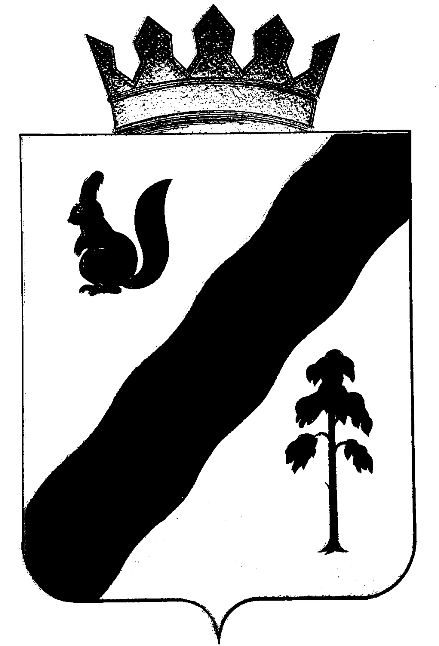 ПОСТАНОВЛЕНИЕАДМИНИСТРАЦИИ ГАЙНСКОГО МУНИЦИПАЛЬНОГО ОКРУГАПЕРМСКОГО КРАЯОб утверждении Положения орезервировании земель, изъятиив том числе путем выкупа земельныхучастков, для муниципальных нуждна территории Гайнского муниципальногоокругаРуководствуясь Земельным кодексом Российской Федерации, Градостроительным кодексом Российской Федерации, Федеральным законом от 06.10.2003 № 131-ФЗ «Об общих принципах организации местного самоуправления в Российской Федерации»,  Постановление Правительства Российской Федерации от 22.07.2008 №561 «О некоторых вопросах, связанных с резервированием земель для государственных и муниципальных нужд», Уставом Гайнского муниципального округа, администрация Гайнского муниципального округа ПОСТАНОВЛЯЕТ:1. Утвердить прилагаемое Положение о резервировании земель, изъятии в том числе путем выкупа земельных участков, для муниципальных нужд на территории Гайнского муниципального округа. 2. Настоящее постановление вступает в силу со дня подписания, подлежит официальному опубликованию на официальном сайте Гайнского муниципального округа Пермского края www.gainy.ru и на официальном сайте газеты «Наше время» www.gainynv-news.ru.3. Контроль за исполнением настоящего постановления оставляю за собой.Глава муниципального округа – глава администрацииГайнского муниципального округа                                                     Е.Г. ШалгинскихУТВЕРЖДЕНОПостановлением администрацииГайнского муниципального округаот 11.06.2020 №439ПОЛОЖЕНИЕо резервировании земель, изъятии в том числе путем выкупа земельныхучастков, для муниципальных нужд на территории Гайнского муниципальногоокруга1. Резервация земель для муниципальных нужд1. Решение о резервировании земель для муниципальных нужд принимается Администрацией Гайнского муниципального округа.2. Решение о резервировании земель принимается в соответствии со следующими документами:2.1. документы территориального планирования. При наличии документации при планировке территории решение о резервировании земель принимается в соответствии с такой документацией;2.2. решение об утверждении границ зон планируемого размещения объектов капитального строительства местного значения.3. Земли для муниципальных нужд могут резервироваться на срок не более чем семь лет. Допускается резервирование земель, находящихся в муниципальной собственности и не предоставленных гражданам и юридическим лицам, для строительства автомобильных дорог, железных дорог и других линейных объектов на срок до двадцати лет.4. Подготовка решения о резервировании земель осуществляется на основании сведений единого государственного реестра недвижимости.5. Решение о резервировании земель должно содержать:5.1. цели и сроки резервирования земель;5.2. реквизиты документов, в соответствии с которыми осуществляется резервирование земель;5.3. ограничения прав на зарезервированные земельные участки, устанавливаемые в соответствии с Земельным кодексом Российской Федерации и другими федеральными законами, необходимые для достижения целей резервирования земель;5.4. сведения о месте и времени ознакомления заинтересованных лиц со схемой резервируемых земель, а также перечнем кадастровых номеров земельных участков, которые полностью или частично расположены в границах резервируемых земель.6. К решению о резервировании земель прилагается схема резервируемых земель, а также перечень кадастровых номеров земельных участков, которые полностью или частично расположены в границах резервируемых земель.Решение о резервировании земель и схема резервируемых земель должны содержать необходимые для внесения в ЕГРН сведения о земельных участках (или частях), права на которые ограничиваются решением о резервировании земель.Решение о резервировании земель принимается по отношению к земельным участкам, находящимся в пределах одного кадастрового округа.7. Решение о резервировании земель, принятое Администрацией Гайнского муниципального округа, подлежит опубликованию в официальных средствах массовой информации органов местного самоуправления по месту нахождения резервируемых земельных участков.Решение о резервировании земель вступает в силу не ранее его опубликования.8. После принятия решения о резервировании земель, Администрация Гайнского муниципального округа направляет копию решения о резервировании земель и прилагаемую к нему схему резервируемых земель в федеральный орган исполнительной власти, осуществляющий ведение единого государственного реестра недвижимости в порядке, установленном Федеральным законом от 13.07.2015 №218-ФЗ «О государственной регистрации недвижимости».9. Государственная регистрация ограничений прав, установленных решением о резервировании земель, а также прекращения таких ограничений осуществляется в соответствии с Федеральным законом от 13.07.2015 №218-ФЗ «О государственной регистрации недвижимости».10. Действие ограничений прав, установленных решением о резервировании земель, прекращается в связи со следующими обстоятельствами:10.1. истечение указанного в решении срока резервирования земель;10.2. предоставление в установленном порядке зарезервированного земельного участка, не обремененного правами третьих лиц, для целей, установленных решением о резервировании земель;10.3. отмена решения о резервировании земель Администрацией Гайнского муниципального округа;10.4. изъятие в установленном порядке, в том числе путем выкупа, зарезервированного земельного участка для муниципальных нужд;10.5. решение суда, вступившее в законную силу.11. В случае прекращения действия ограничений прав, установленных решением о резервировании земель, Администрация Гайнского муниципального округа в течение 30 дней с даты наступления обстоятельств, указанных в пункте 10 настоящего Положения, обратиться в федеральный орган исполнительной власти, осуществляющий ведение единого государственного реестра недвижимости, с заявлением об исключении из государственного реестра недвижимости сведений о зарезервированных землях, а также в федеральный орган исполнительной власти, осуществляющий государственную регистрацию прав на недвижимое имущество и сделок с ним, с заявлением о государственной регистрации прекращения ограничений прав, вызванных резервированием земель.2. Изъятие, в том числе путем выкупа, земельных участков для муниципальных нужд.1. Изъятие, в том числе путем выкупа, земельных участков для муниципальных нужд может осуществляться в исключительных случаях, установленных законодательством Российской Федерации.Изъятие, в том числе путем выкупа, земельных участков из земель, находящихся в муниципальной собственности, осуществляется в случаях, установленных законодательством Российской Федерации, а также в случаях, связанных с:размещением объектов, предназначенных для администрации Гайнского муниципального округа;размещением объектов, предназначенных для учреждений или унитарных предприятий, учредителем которых является муниципальное образование «Гайнский муниципальный округ»;размещением объектов, строительство которых предусмотрено программами развития муниципального образования «Гайнский муниципальный округ»;размещением объектов электро-, газо-, тепло- и водоснабжения муниципального значения;размещением автомобильных дорог местного значения;размещением кладбищ.В нормативном правовом акте Администрации Гайнского муниципального округа об изъятии, в том числе путем выкупа, земельного участка (земельных участков) для муниципальных нужд должны содержаться следующие сведения:об изымаемом земельном участке: кадастровый номер, площадь, категория земель и разрешенное использование земельного участка, адрес или местоположение земельного участка, обременения;наименование собственника, землепользователя, землевладельца или арендатора (правообладателя) изымаемого земельного участка;о цели изъятия;об условиях изъятия земельного участка: источник финансирования расходов, связанных с изъятием, порядок определения выкупной цены или подлежащих возмещению убытков, предоставление иного земельного участка взамен изымаемого.Администрация Гайнского муниципального округа обеспечивает государственную регистрацию постановления об изъятии, в том числе путем выкупа, земельных участков для муниципальных нужд, а также извещает в письменной форме правообладателей этих участков о произведенной государственной регистрации с указанием ее даты.Администрация Гайнского муниципального округа заключает с правообладателями изымаемых земельных участков соглашения о выкупной цене или о возмещении убытков, о предоставлении взамен изымаемых других земельных участков.Расходы, необходимые для изъятия, в том числе путем выкупа, земельных участков для муниципальных нужд, утверждаются в составе бюджета муниципального образования на соответствующий финансовый год.Администрация Гайнского муниципального округа в срок не позднее пяти рабочих дней со дня государственной регистрации письменно извещает бывших правообладателей таких земельных участков о произведенной государственной регистрации с указанием ее даты.11.06.2020№439